Белорусская молодежная общественная
организация спасателей-пожарных (БМООСП)Наша школьная организация - это самостоятельное, добровольное, молодежное, общественное объединение, ориентированное на общечеловеческие ценности, представляющее и защищающее законные интересы и права своих членов, выражающее специфические интересы подрастающего поколения, обеспечивающее социальное становление и развитие молодежи.Цели нашей школьной организации БМООСП:·         гражданское и патриотическое воспитание·         дорожить честью школы и званием члена общества спасателей-пожарных·         обучение безопасности жизнедеятельности учащихся школы·         популяризация и обучение профессии спасателя-пожарного·         привлечение учащихся школы к обеспечению безопасности жизнедеятельности и защите окружающей среды·         благотворительная деятельностьЗадачи БМООСП:·         Участие в обеспечении интеллектуального, нравственного роста и физической подготовки юных членов организации БМООСП·         Ведение разъяснительной работы среди учащихся школы по изучению и соблюдению правил пожарной безопасности·         Участие в мероприятиях, направленных на раскрытие творческих способностей учащихся школыО нашей газетеГазета «Юный спасатель» издаётся с января 2004 года. Она является печатным органом Белорусской молодёжной общественной организации спасателей-пожарных. Среди основных целей и задач издания: гражданское и патриотическое воспитание детей и молодёжи, развитие творческого потенциала читателей, формирование среди читательской аудитории культуры безопасной жизнедеятельности, популяризация профессии спасателя-пожарного. Выходит газета два раза в месяц на 8 страницах, 4 из которых – полноцветные.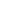 Клуб юных спасателей-пожарныхКлуб юных спасателей-пожарных (далее – клуб) является самостоятельным внешкольным учреждением, объединяющим учащихся школ, профессионально-технических училищ, техникумов в возрасте от 7 до 18 лет (далее – учащихся).Общее руководство и контроль за работой клуба осуществляют органы образования и пожарной аварийно-спасательной службы, которые направляют его деятельность, оказывают практическую помощь в организации воспитательного и учебно-тренировочного процесса, материально-технического снабжения.Главная задача клуба – дать учащимся необходимый уровень знаний по вопросам безопасности жизнедеятельности, убедить их в необходимости соблюдении этих правил, научить пользоваться аварийно-спасательным оборудованием и средствами пожаротушения, правильным действиям на случай возникновения пожара и чрезвычайной ситуации и проводить в жизнь основные задачи пожарной аварийно-спасательной службы. За клубом закрепляются шефские организации, предприятия, которые оказывают ему практическую помощь в создании материально-технической базы. На общем собрании членов клуба определяется его название, утверждаются удостоверение, эмблема, форма одежды и знаки различия члена клуба.Организация и структура клубаКлубы создаются в областных центрах, городах, районных центрах, городских поселках и в сельской местности при средних школах, школах-интернатах, детских домах, Дворцах молодежи и школьников, профессионально-технических училищах, техникумах, других внешкольных учреждениях и финансируются за счет средств органов образования и местного бюджета, а также за счет кооперирования средств предприятий, учреждений и организаций. Помещения для работы кружков, секций и студий клуба выделяются организациями и учреждениями, при которых они создаются.В клубе могут работать кружки пожарного и аварийно-спасательного технического моделирования и конструирования, художественной самодеятельности (агитбригады, агиттеатры), юных корреспондентов, секции пожарного спорта, фото- и киностудии, классы информатики и др. В состав каждого кружка первого года обучения входит не менее 15, а второго года и последующих лет - не менее 12 человек.В период летних каникул кружки могут работать по специальному расписанию. По возможности в летнее время совет клуба создает профильный лагерь или смену в летних детских лагерях. Расписание занятий кружков составляется на неделю и месяц. Учащиеся имеет право заниматься в любом кружке при отсутствии медицинских противопоказаний. Клуб, как правило, является юридическим лицом и имеет печать со своим наименованием, расчетный счет (и иные счета) в банках Республики Беларусь, а также вывеску установленного образца.Управление и руководство клубомВысшим органом самоуправления клубом является его общее собрание. Собрание клуба: избирает в начале учебного года сроком на один год совет клуба; принимает устав клуба и вносит в него необходимые изменения и дополнения; утверждает основные направления совершенствования и развития клуба, повышения качества и эффективности учебно-воспитательного процесса, привлекает дополнительные финансовые средства для укрепления и развития материально-технической базы клуба. Собрание клуба проводится по необходимости, но не реже одного раза в год и считается правомочным, если на нем присутствовало не менее половины всех членов клуба. В период между собраниями роль высшего органа самоуправления клубом выполняет совет клуба. В состав совета клуба входят директор клуба, руководители кружков, представители органов образования, пожарной службы, добровольного пожарного общества и профсоюза, члены клуба.Совет клуба: организует выполнение решений собраний коллектива клуба; утверждает план развития клуба; совместно с директором клуба представляет интересы клуба в государственных и общественных органах; контролирует рациональное расходование бюджетных ассигнований, выделяемых на развитие клуба, формирует собственный клубный фонд, используя различные источники финансирования; ежегодно отчитывается перед общим собранием в проделанной работе. Заседает совет клуба не реже 4 раз в год. Решение совета является правомочным, если на его заседании присутствовало не менее 2/3 состава совета и за это решение проголосовало не менее 2/3 присутствующих. Управление учебно-воспитательным процессом и текущей деятельностью клуба осуществляет его директор, который назначается на должность приказом местного органа образования по согласованию с пожарной аварийно-спасательной службой.Директор клуба: планирует и организует учебно-воспитательный процесс, отвечает за качество и эффективность работы клуба; для решения текущих и других вопросов деятельности клуба созывает по мере необходимости совет клуба; совместно с органами образования и пожарной аварийно-спасательной службой проводит подбор руководителей кружков, определяет их функциональные обязанности, принимает на работу и увольняет с работы педагогических и других работников. Директор клуба несет ответственность за деятельность клуба перед органами образования, пожарной аварийно-спасательной службой, собранием, советом клуба и не менее двух раз в год отчитывается ними о проделанной работе.Финансирование, материально-техническая база клубаФинансирование клуба и обеспечение его материалами, учебно-хозяйственным инвентарем, оборудованием, а также установленной документацией по планированию и учету, научно-популярной, методической, учебной литературой производятся в соответствии с утвержденной для него сметой расходов за счет средств органа местного самоуправления, доходов, получаемых клубом от договорных и других работ, средств предприятий, учреждений и организаций. Бухгалтерский учет исполнения сметы расходов клуба ведет централизованная бухгалтерия. Занятия в кружках, проведение клубных и массовых мероприятий осуществляются бесплатно.Делопроизводство клубаУ клуба должна быть следующая документация: подлинники приказов по основной деятельности клуба; копии документов органов образования, пожарной службы и профсоюза, регламентирующих деятельность клуба; правила внутреннего трудового распорядка для работников клуба; годовой, включая летний период, план кружковой, массовой, методической работы клуба, утвержденный органами образования и пожарной службы; протоколы собраний клуба, заседаний его совета; расписания занятий кружков, согласованные с органами образования и пожарной службы; журналы учета работы руководителей кружков, членов клуба.Что такое пожар?ПОЖАР - это неконтролируемое горение, причиняющее материальный ущерб, вред жизни и здоровью граждан, интересам общества и государства.ПОЧЕМУ ВОЗНИКАЕТ ПОЖАР?1.       По вине человека - неосторожное обращение с огнем; грубое нарушение правил эксплуатации электроприборов; незнание правил обращения с пожароопасными материалами; курение в запрещенных местах.2.       Без вины человека - прямое попадание молнии; тепловое и химическое воспламенение горючих веществ и материалов; технологические и технические причины.В СЛУЧАЕ ВОЗНИКНОВЕНИЯ ПОЖАРА В ШКОЛЕВажно как можно раньше поднять тревогу для того, чтобы у большого количества людей было время эвакуироваться из здания.Как можно сообщить о пожаре? Кричать, звать взрослых на помощь, позвонить по телефону "101", сообщив точный адрес и характер возгорания. Не бойся, если пожар произошел по твоей вине.ПОСЛЕДОВАТЕЛЬНОСТЬ ДЕЙСТВИЙ ПРИ ПОЖАРЕ В ШКОЛЕ· Тревога;· Вызов пожарных-спасателей;· Эвакуация (при эвакуации горящие помещения и задымленные места проходите быстро, задержав дыхание, защитив рот и нос влажной плотной тканью. В сильно задымленном помещении передвигайтесь ползком или пригнувшись - в прилегающем к полу пространстве чистый воздух сохраняется дольше);· Сбор (место заранее должно быть согласовано);· Перекличка.ЧЕГО НЕЛЬЗЯ ДЕЛАТЬ ПРИ ВОЗНИКНОВЕНИИ ПОЖАРА:· Паниковать;· В одиночку бороться с пламенем, не вызвав пожарных-спасателей;· Прыгать из окна (выше 3-го этажа каждый второй прыжок смертелен);· Прятаться.ЧТО НУЖНО ДЕЛАТЬ?· Сохранять хладнокровие;· Вызвать пожарных-спасателей;· Принять меры для спасения жизни.В школе много людей, если все они будут эвакуироваться через одни двери, то случится давка. Поэтому в каждом общественном месте есть "ПЛАН ЭВАКУАЦИИ". Узнай, где он висит в вашей школе.Внимательно рассмотри его: что на нем отмечено, что показано стрелками, как ты будешь выходить и по какому пути.Есть 4 основных фактора, которые необходимо знать, если ты хочешь спастись при пожаре:· Пожар ослепляет, поэтому ты не сможешь видеть в огне;· Чаще убивают дым и газ, а не пламя;· Жар от огня настолько силен, что сам по себе может вызвать гибель;· Недостаток времени. Пожар не оставляет времени, нужно успеть выбраться из огня.ЕСЛИ РЯДОМ НЕТ ВЗРОСЛЫХ, и ты стал свидетелем начала возникновения пожара, реагируй на него быстро, надо попытаться предотвратить его, закрыв пламя тряпкой, прекратив доступ кислорода.· Если загорелся электроприбор, не забудь предварительно выключить его из розетки.· Если есть рядом телефон, позвони по телефону "101" и сообщи о пожаре.· Если густой дым заполнил все выходы (огонь движется всегда вверх), и ты не можешь выйти из кабинета, закрой входную дверь, чтобы предотвратить проникновение дыма, и из окна позови на помощь.· Если дым проник в кабинет - держись ближе к полу, там всегда есть воздух. Закрой рот и нос мокрым полотенцем или любой другой тканью. Постарайся подойти к окну, чтобы пожарным было известно о твоем пребывании в кабинете. Не открывай окно - это усилит горение.Согласись, что легче пожар предупредить, чем его потушить, поэтому соблюдай Правила пожарной безопасности:· Не устраивай игр со спичками;· Не пользуйся неисправными электрическими приборами, не оставляй их без присмотра;· Не кури, курильщик - это поджигатель;· Не играй с горючими жидкостями, легковоспламеняющимися материалами, не храни их вблизи огня и нагревательных приборов!Для того, чтобы знать, с какими материалами надо обращаться осторожно; где можно пользоваться открытым огнем, а где нет; где находятся огнетушители и т. д., существуют:УМЕЛЫМИ ДЕЙСТВИЯМИ сохранисвою жизнь и жизнь других людей!